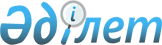 Қазақстан Республикасы Үкiметiнiң 2003 жылғы 30 мамырдағы N 502 және 2004 жылғы 3 маусымдағы N 615 қаулыларына өзгерiстер мен толықтырулар енгізу туралыҚазақстан Республикасы Үкіметінің 2005 жылғы 26 шілдедегі N 776 Қаулысы

      Қазақстан Республикасының Үкiметi  ҚАУЛЫ ЕТЕДI:       

      1. Қазақстан Республикасы Үкiметiнiң кейбiр шешiмдерiне мынадай өзгерiстер мен толықтырулар енгiзiлсiн: 

      1) "Ұлттық инновациялық қор" акционерлiк қоғамын құру туралы" Қазақстан Республикасы Үкiметiнiң 2003 жылғы 30 мамырдағы N 502  қаулысына  (Қазақстан Республикасының ПҮКЖ-ы, 2003 ж., N 23-24, 223-құжат): 

      4-тармақтың 2) тармақшасының бесiншi абзацы мынадай редакцияда жазылсын: 

      "инновациялық инфрақұрылымдардың мамандандырылған субъектiлерiн (технопарктер, технологиялық бизнес-инкубаторлар) құруға қатысу;"; 

      2)  Алынып тасталды - ҚР Үкіметінің 2006.08.17.  N 776  қаулысымен. 

      2. Осы қаулы қол қойылған күнiнен бастап қолданысқа енгiзiледi.       Қазақстан Республикасының 

      Премьер-Министрі 
					© 2012. Қазақстан Республикасы Әділет министрлігінің «Қазақстан Республикасының Заңнама және құқықтық ақпарат институты» ШЖҚ РМК
				